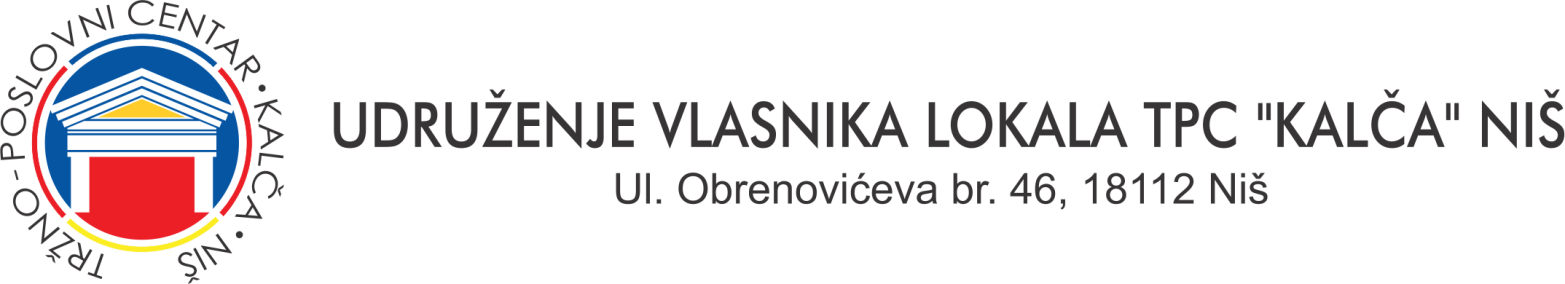 PREDLOGDRUGA REDOVNA SKUPŠTINA UDRUŽENJA VLASNIKA LOKALA TPC “KALČA” NIŠ, na svom zasedanju ____dana meseca Oktobra 2019. Godine, donela je sledećuO  D  L  U  K  UI.  POTVRĐUJE SE Odluka Upravnog odbora Udruženja vlasnika lokala TPC “KALČA” Niš od 07.Maja 2019.godine kojom je usvojen  Projekat Enterijera Glavnih komunikacija u TPC Kalča po predloženom konačnom rešenju arhitektonsko dizajnerskog tima firme ArhiDeko iz Niša.Zapisničar,                                     Predsedavajući Skupštine,______________                                         _______________________